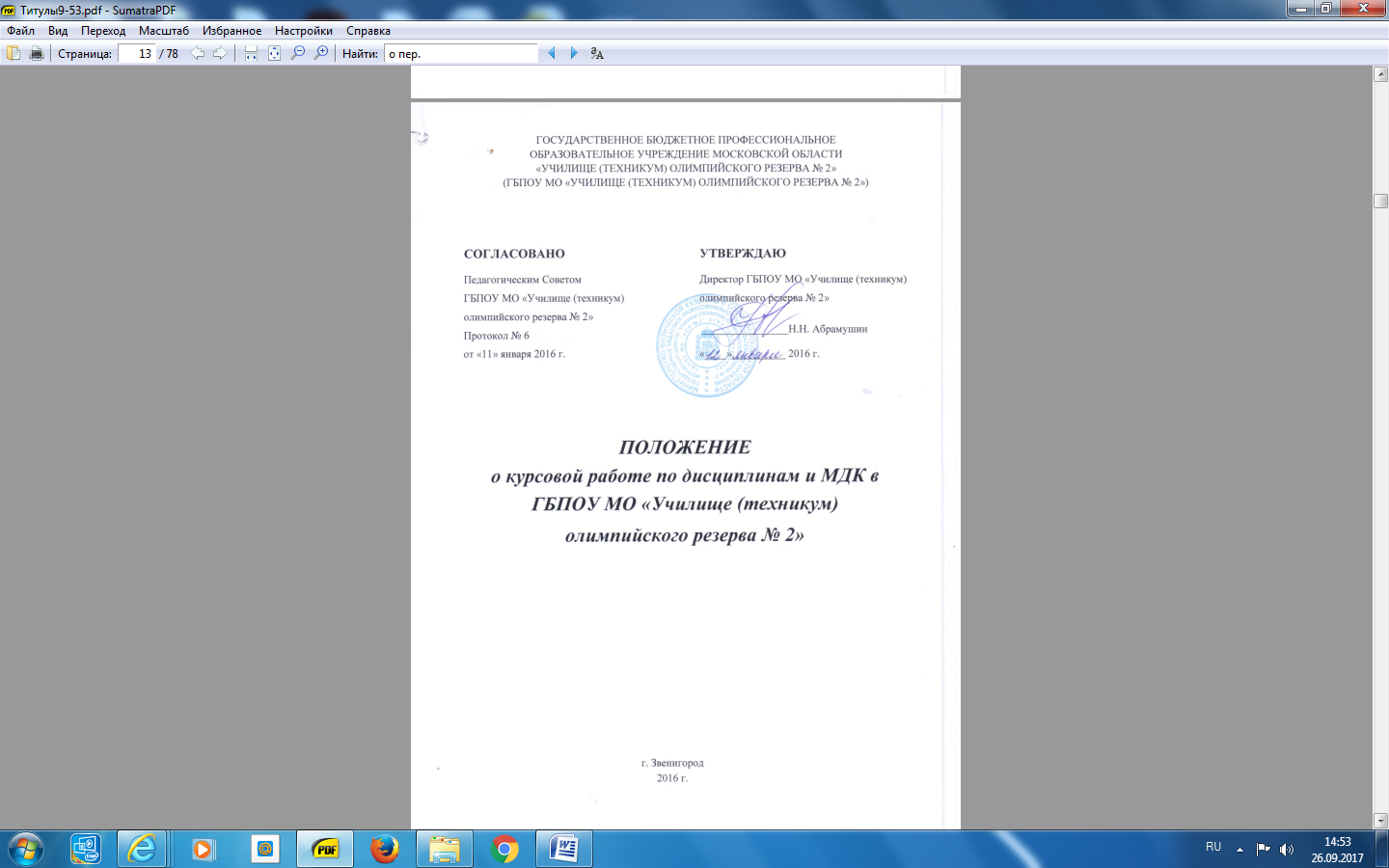 
                                                 1. Общие положения     1.1. Настоящее положение составлено в соответствии с Федеральным законом от 29.12.2012 г. № 273-ФЗ «Об образовании в Российской Федерации», ФГОС  по специальности 49.02.01 Физическая культура, Порядком организации и осуществления образовательной деятельности по образовательным программам СПО, утверждённым приказом Министерства образования и науки РФ от 14.06.2013 г. № 464, «Рекомендациями по организации выполнения и защиты курсовой работы (проекта) по дисциплине в образовательном учреждении среднего профессионального образования», утвержденными Минобразованием России 05.04.1999 №16-52-55 ин/16-13      1.2 Курсовая работа по дисциплине, МДК является одним из основных видов  деятельности и формой контроля учебной работы студентов.
 Выполнение студентом курсовой работы осуществляется как промежуточный контроль изучения учебной дисциплины, МДК в ходе которого проверяются полученные знания и умения при решении комплексных задач, связанных со сферой профессиональной деятельности будущих специалистов, степень сформированности  общих и профессиональных компетенций. .
     1.3 Выполнение студентом курсовой работы по дисциплине, МДК проводится с целью:- систематизации и закрепления полученных теоретических знаний,  умений и практического опыта по общепрофессиональным  дисциплинам и профессиональным модулям;- углубления теоретических знаний в соответствии с заданной темой;- формирования умений применять теоретические знания при решении поставленных профессиональных задач;- формирования умений использовать справочную, нормативную и правовую документацию;- развития творческой инициативы, самостоятельности, ответственности и организованности;- подготовки к государственной  итоговой аттестации, к написанию выпускных квалификационных работ.1.4. Количество курсовых работ, наименование дисциплин, МДК по которым они предусматриваются, и количество часов обязательной учебной нагрузки студента, отведенное на их выполнение, определяются ФГОС СПО в части Государственных требований к минимуму содержания и уровню подготовки выпускников по специальности 49.02.01 Физическая культура и Учебным планом ГБПОУ МО «Училище (техникум) олимпийского резерва № 2» (далее-Училище).
     1.5. Курсовая работа по дисциплине, МДК выполняется в сроки, определенные Учебным планом  Училища.     1.6  Научный руководитель курсовой работы назначается приказом директора Училища.
                           2.Организация разработки тематики курсовых работ
     2.1. Тематика курсовых работ разрабатывается научными руководителями, по возможности совместно со специалистами других организаций, заинтересованных в разработке тем и рассматривается и принимается предметно-цикловой комиссией общепрофессиональных дисциплин и профессиональных модулей, утверждается директором Училища.
     2.2. Темы курсовых работ  должны соответствовать рекомендуемой примерной тематике курсовых работ в рабочих программах учебных дисциплин,    профессиональных модулей и может быть связаны с программой производственной практики студента.  Тема курсовой работы может быть предложена студентом при условии обоснования им ее целесообразности. В  отдельных случаях допускается выполнение курсовой работы по одной теме группой студентов.2.3.Курсовая работа может стать составной частью (разделом, главой) выпускной квалификационной работы, являющейся видом государственной итоговой аттестации.                  3. Требования к структуре курсовой работы 3.1. По содержанию курсовая работа может носить реферативный, практический или опытно-экспериментальный характер. По объему курсовая работа должна быть не менее 20 страниц печатного текста.3.1.1.По структуре курсовая работа реферативного характера состоит из:- введения, в котором раскрываются актуальность и значение темы, формулируется цель работы;- теоретической главы, в которой даны история вопроса, уровень разработанности проблемы в теории и практике посредством сравнительного анализа литературы;- заключения, в котором содержатся выводы и рекомендации относительно возможностей использования материалов работы;- списка используемых источников;- приложения.3.1.2. По структуре курсовая работа практического характера состоит из:- введения, в котором раскрываются актуальность и значение темы, формулируются цели и задачи работы;- основной части, которая обычно состоит из двух разделов;- в первом разделе содержатся теоретические основы разрабатываемой темы; вторым разделом является практическая часть, которая представлена расчетами, графиками, таблицами, схемами и т.п.;- заключения, в котором содержатся выводы и рекомендации относительно возможностей практического применения материалов работы;- списка используемых литературы;- приложения.3.1.3. По структуре курсовая работа опытно-экспериментального характера состоит из:- введения, в котором раскрываются актуальность и значение темы, определяются цели и задачи эксперимента;- основной части, которая обычно состоит из двух разделов:в первом разделе содержатся теоретические основы разрабатываемой темы, даны история вопроса, уровень разработанности проблемы в теории и практике; второй раздел представлен практической частью, в которой содержатся план проведения эксперимента, характеристики методов экспериментальной работы, обоснование выбранного метода, основные этапы эксперимента, обработка и анализ результатов опытно-экспериментальной работы;заключения, в котором содержатся выводы и рекомендации о возможности применения полученных результатов;- списка используемых источников;- приложения.             4. Организация выполнения и защиты курсовой работы 4.1.Общее руководство и контроль за ходом выполнения курсовой работы  осуществляет научный руководитель-преподаватель соответствующей дисциплины, МДК4.2.На время выполнения курсовой работы составляется расписание консультаций, утверждаемое директором Училища. Консультации являются основной формой руководства  и проходить они должны не реже одного раза в месяц (например, октябрь, ноябрь, декабрь, февраль, март, апрель - в зависимости от времени защиты курсовой работы). Консультации проводятся за счет объема времени, отведенного в рабочем учебном плане на консультации. В ходе консультаций преподавателем разъясняются назначение и задачи, структура и объем, принципы разработки и оформления, примерное распределение времени на выполнение отдельных частей курсовой работы, даются ответы на вопросы студентов.
4.3. Основными функциями руководителя курсовой работы являются:- консультирование по вопросам содержания и последовательности выполнения курсовой работы;- оказание помощи студенту в подборе необходимой литературы и электронных ресурсов по теме курсовой работы;- оказание помощи студенту в определении основных методологических характеристик работы, в определении круга вопросов по изучению избранной темы в составлении плана подготовки и плана выполнения работы;- контроль хода выполнения курсовой работы.4.4. По завершении студентом курсовой работы руководитель проверяет, подписывает ее и вместе с письменным отзывом передает студенту для ознакомления.4.5. Письменный отзыв должен включать:- заключение о соответствии курсовой работы заявленной теме; оценку качества выполнения курсовой работы;- оценку полноты разработки поставленных вопросов, теоретической и практической значимости курсовой работы (проекта);- оценку курсовой работы (проекта).Проверку, составление письменного отзыва и прием курсовой работы  осуществляет руководитель курсовой работы  вне расписания учебных занятий. На выполнение этой работы отводится один час на каждую курсовую работу.4.6. Защита курсовой работы является обязательной и может проводиться за счет объема времени, предусмотренного на изучение дисциплины. Форма защиты- презентация.4.7. Курсовая работа оценивается по пятибалльной системе. Положительная оценка по той дисциплине, по которой предусматривается курсовая работа, выставляется только при условии успешной сдачи курсовой работы на оценку не ниже «удовлетворительно».4.8.Студентам, получившим неудовлетворительную оценку по курсовой работе, предоставляется право выбора новой темы курсовой работы или, по решению преподавателя, доработки прежней темы и определяется новый срок для ее выполнения.                             5. Хранение курсовых работ5.1.Выполненные студентами курсовые работы хранятся один год в учебном отделе Училища. По истечении указанного срока все курсовые работы, не представляющие научного интереса, списываются по акту, если они не являются частью выпускной квалификационной работы.5.2.Лучшие курсовые работы, представляющие учебно-методическую ценность, могут быть использованы в качестве учебных пособий.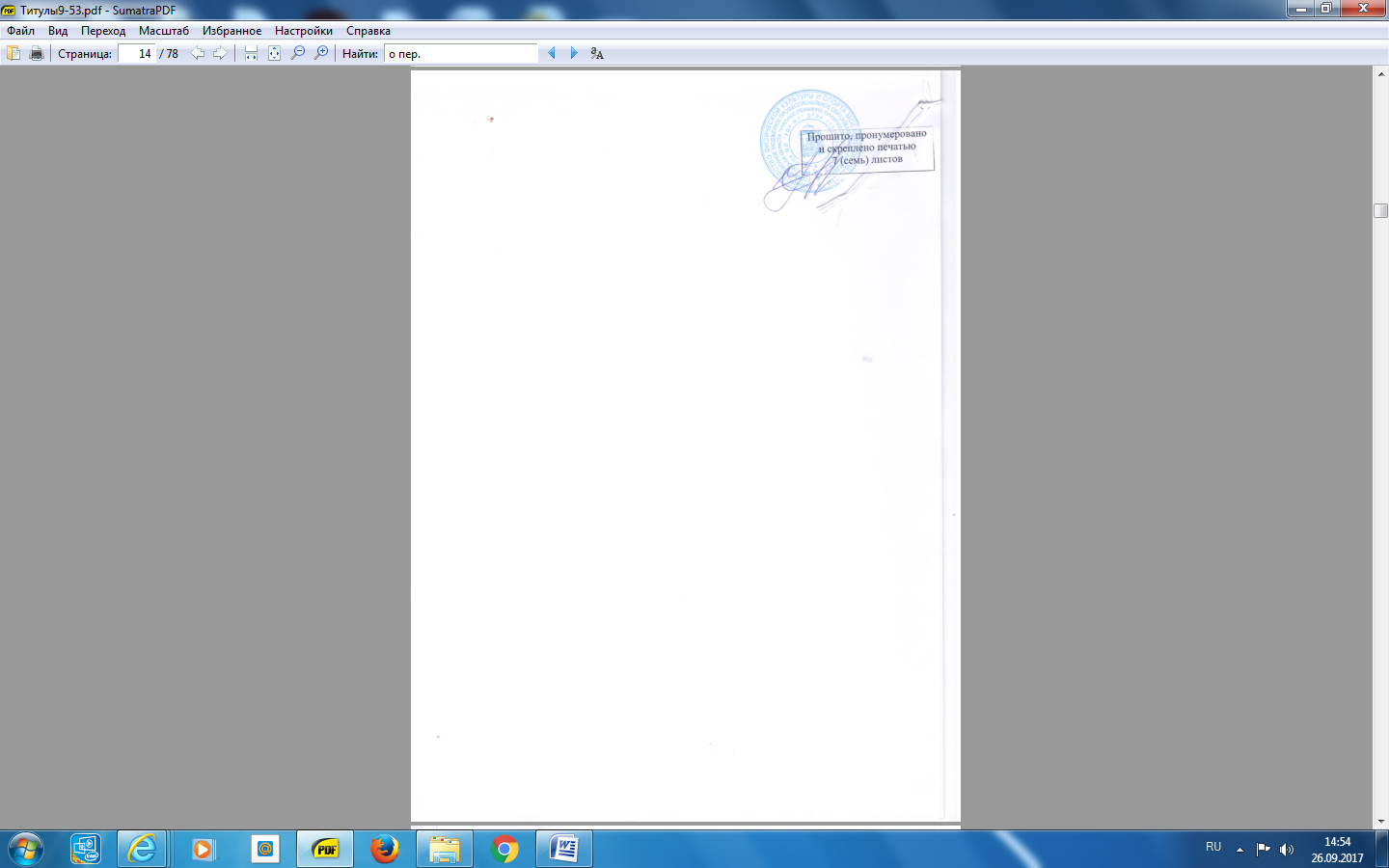 